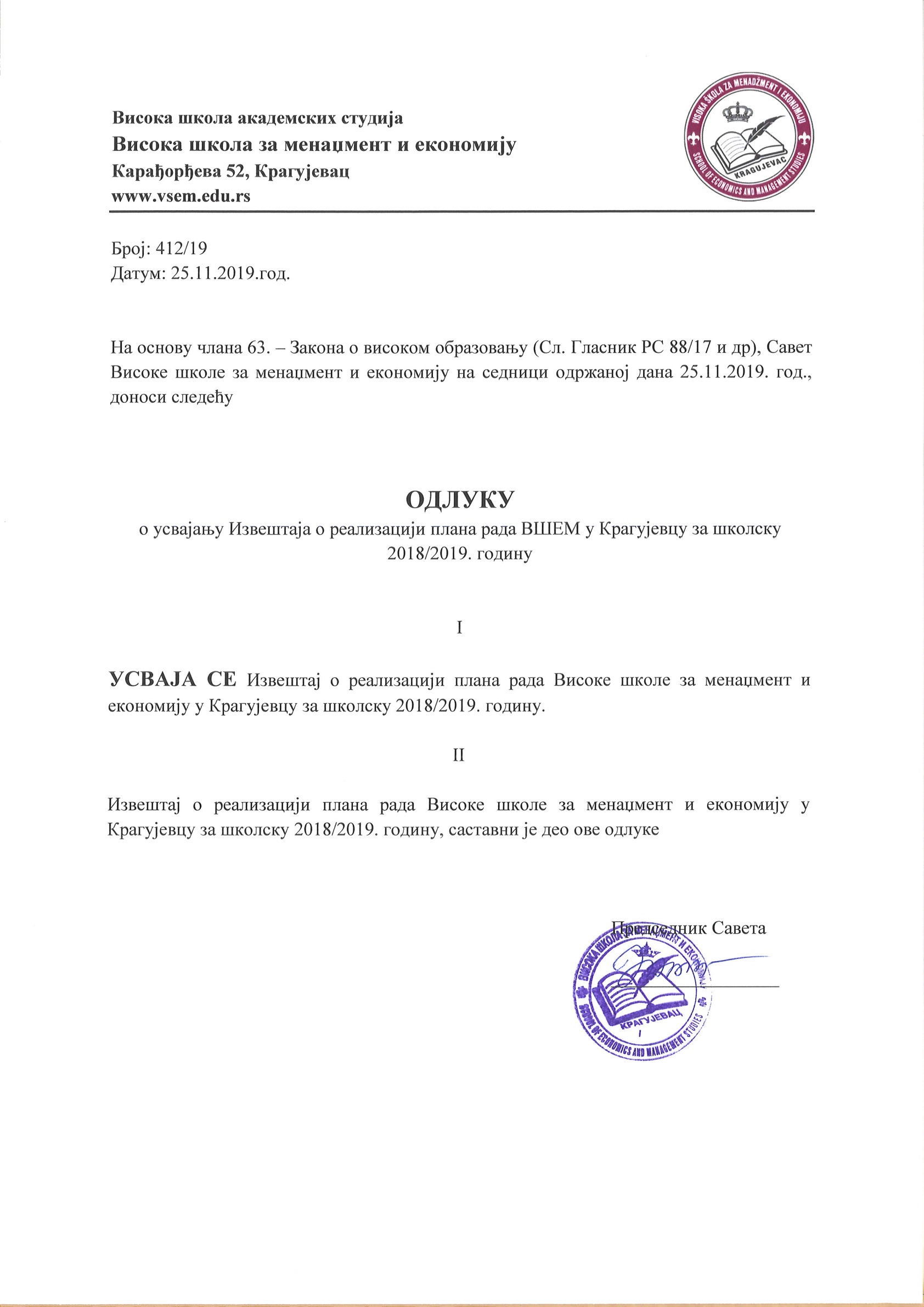 Висока школа академских студија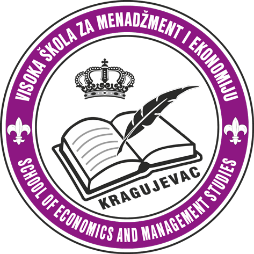 Висока школа за менаџмент и економијуКарађорђева 52, Крагујевацwww.vsem.edu.rsИзвештај о реализацији плана рада за школску 2018/2019. годинуРад Факултета техничких наука током 2019. године одвијао се у складу са планом активности који је усвојен на седници Савета ВШЕМ 28. децембра 2018. године.Тренутно се на Високој школи за менаџмент и економију изводе програми за које је добијена почетна акредитација и дозвола за рад:Основне академске студије (ОАС): 2 студијска програмаМастер академске студије (МАС): 2 студијска програмаПоред тога у 2019. години је комплетно припремљена документација за самовредновање ВШЕМ и свих студијских програма, која је објављена у складу са Законом високом образовању и упутствима Комисије за акредитацију и проверу квалитета.Припремљена и предата документација за поступак спољашње провере квалитета ВШУ и свих студијских програма, у складу са Законом о високом образовањуПоред наставе, која је за нас веома важна активност, не мању пажњу посветили смо научно истраживачком раду.Наставници и асистенти на ВШЕМ су у протеклој години објавили 83 радова у домаћим и међународним часописима.Као и претходних година, ВШЕМ је учествовао у бројним пројектима сарадње са привредом и трансферима знања - идејни пројекти, главни пројекти и пројекти мониторинга.Организоване су 2 научно-стручне конференције у областима које покрива ВШЕМ. Дужна пажња у протеклој години посвећена је издавачкој делатности и штампању адекватних уџбеника. У протеклој години штампали смо 12 публикација: 7 уџбеникаи 5 монографија.Укупан број запослених на ВШЕМ-у на крају 2019.  године износи 35. Од тога је 24 наставника, 6 сарадника и 5 ненаставног особља.Поред тога по уговору је ангажовано укупно још 15 радника (10 професора са других факултета и научних радника са института и 5 асистената).У току 2019. године потписани су домаћи и међународни уговори о академској научној и мултилатералној сарадњу:Споразум о сарадњи ВШЕМ у Крагујевца и Института зпримењених наука из Београда.Меморандум о разумевању ВШЕМ у Крагујевцу и Универзитета за пословне студије из Бања ЛукеКада су у питању финансије укупан приход ВШЕМ у 2019. години је виши у односу на 2018. годину за 15,5%. У протеклих годину дана, као и раније водило се рачуна о инвестиционом одржавању и адаптацији објеката:Изведени су радови на постављању нових ПВЦ подова у учионицама на I и II спратуИзведено је постављање врата одговарајуће ватроотпорности према подели на пожарне секторе а на основу усвојеног плана заштите од пожара ВШЕМИзведени су радови на изради система вентилације и климатизације. Изведено постављање електроинсталација у учионицама наставног блока  на I спратуСтудентски парламент је остваривао своју функцију и представници студената у Наставном већу и Савету имали су веома активан однос. Одлуке су увек ишле у правцу подстицања бољег успеха и стварања добрих услова за студирање.Сви процеси на ВШЕМ су се одвијали у складу са успостављеним системом квалитета по међународним стандардима ISO 9001-2008, ISO 14000- 2004 и ISO 18000-2004. ВШЕМ је организовала дане отворених врата где су угошћени матуранти средњих школа из: Крагујевца, Петровца на Млави, Смедеревске Паланке, Чачка, Краљева и Аранђеловца